Материально-техническое обеспечение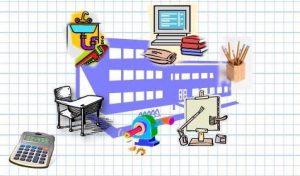 Материально-техническое оснащение позволяет организовывать образовательную деятельность с учетом современных требований. Школа располагает 48  кабинетами.Компьютерное оборудование.Имеется библиотека, большой и малый спортивные залы,  тренажёрный зал, лекционный зал,  2 кабинета технологии, слесарная мастерская, кабинет физики с лаборантской, кабинет химии с лаборантской, кабинет биологии с лаборантской, 2 кабинета информатики, медицинский кабинет, столовая. Все перечисленное  можно   использовать учащимся- инвалидами и лицами с ОВЗ.У Школы заключен договор с МКУ «Комбинат продовольствия и социального питания» города Кирова, который осуществляет питание учащихся в столовой, находящейся в помещении Школы. Столовая приспособлена для использования инвалидами и лицами с ОВЗ.
Школа имеет свой медицинский кабинет. Медицинский кабинет приспособлен для использования инвалидами и лицами с ОВЗ.Информационно-образовательная среда школы реализована на базе программного комплекса АИАС «Директор». Внедрены электронный классный журнал (электронный дневник ученика), универсальные карты учащихся (электронный пропуск с возможностью sms-оповещения родителей о входе и выходе учащихся из школы, оплата питания в школьной столовой). Доступ к данным информационным системам, а также к необходимым для их использования, информационно-телекоммуникационным сетям, приспособлен для инвалидов и лиц с ОВЗ. На официальном сайте школы функционирует версия для слабовидящих.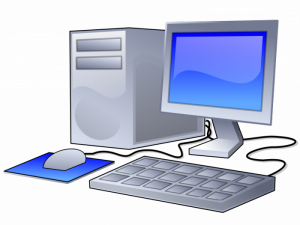 Электронные образовательные ресурсы школы включают в себя клиент-серверную программную систему «1С: ОБРАЗОВАНИЕ», с возможностью использования ее для обучения, в том числе инвалидами и лицами с ОВЗ .Школа не имеет специальных технических средств обучения коллективного и индивидуального пользования для инвалидов и лиц с ограниченными возможностями здоровья (ОВЗ).Доступ в глобальную сеть интернет предоставляет ОАО «Ростелеком», скорость 20 мб/с, система контент-фильтрации на уровне провайдера.КомпьютерыМФУПринтерыСканерыПроекторыИнтерактивные доски9519412397